RADA OSIEDLA „ZADOLE” SM GÓRNIK             ZAPRASZA MIESZKANCÓW OSIEDLA  CZLONKÓW SM GÓRNIK DO UCZESTNICTWA                  W IMPREZIE „ROZDANIE KART PODARUNKOWYCH”                             NA ŚWIĘTA BOŻEGO NARODZENIA .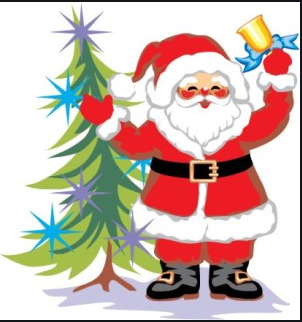 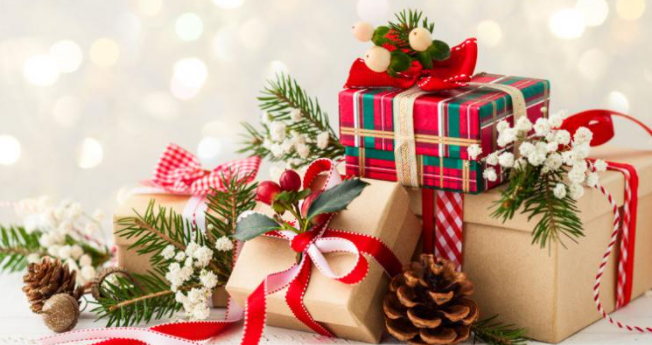 Przygotowaliśmy do rozdania 87 KART PODARUNKOWYCH wartości 100 zł                           każda , do realizacji w drogeriach ROSSMANN i HEBE .                                             Zapisy na „Karty Podarunkowe” w dniach 7 i 8 grudnia 2020 będą zbierali telefonicznie członkowie RO :                                                                                                  Elżbieta Broja - telefon : 601 523 471                                                                        Józef Sołtysik – telefon 506 994 899 .                                                                                    Przy przydzielaniu „Kart Podarunkowych”  będzie obowiązywała zasada starszeństwa w myśl zasady „Pierwszeństwo mają najstarsi mieszkańcy” .                                           O miejscu i terminie odbioru Kart Podarunkowych obdarowani zostaną powiadomieni telefonicznie .                                                                                      Szczegóły imprezy w regulaminie zamieszczonym na stronie internetowej  SM Górnik     w zakładce BLOGI .      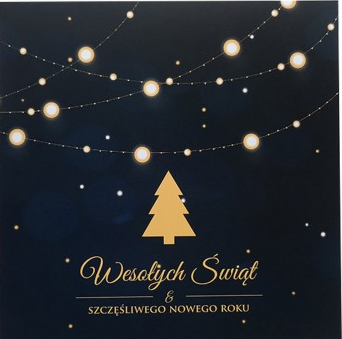 